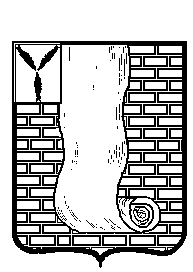  АДМИНИСТРАЦИЯКРАСНОАРМЕЙСКОГО МУНИЦИПАЛЬНОГО РАЙОНА САРАТОВСКОЙ ОБЛАСТИПОСТАНОВЛЕНИЕО внесении изменений в муниципальную программу «Энергосбережение и повышение энергетической эффективности в Красноармейском муниципальном районе на 2011-2020 годы»         В соответствии Федеральным законом от 6 октября 2003 г. № 131-ФЗ «Об общих принципах организации местного самоуправления в РФ» с Уставом Красноармейского муниципального района, администрация Красноармейского муниципального района, ПОСТАНОВЛЯЕТ:          1. Внести изменения  в муниципальную программу «Энергосбережение и повышение энергетической эффективности в Красноармейском муниципальном районе на 2011-2020 годы» утверждённую постановлением администрации Красноармейского муниципального района от 22.07.2010 г. № 856 (с изменениями от 11.01.2011 г. № 01, от 10.06.2011 г. №  1384, от 06.06.2013 г. № 528, от 28.06.2013 г. № 653, от 09.07.2013 г. № 703,  от 29.08.2013 г. № 850, от 12.11.2013 г. № 1096, от 26.11.2013 г. № 1173, от 31.01.2014 г. № 145, от 17.03.2014 г. №365, от 01.09. 2014 г. № 963, от 31.10.2014 г. №1267, от 30.06.2015 г. № 599 от 02.10.2015г. №886, от15.02.2016 года №119, от 17.05.2018 г. № 315, от 17.07.2018 г. № 472, №478 от 01.07.2019 г.), согласно приложению к настоящему постановлению. 2.Организационно-контрольному отделу администрации Красноармейского муниципального района Саратовской области опубликовать настоящее положение путем размещения на официальном сайте администрации Красноармейского муниципального района Саратовской области в информационно-телекоммуникационной сети «Интернет».3. Настоящее постановление вступает в силу с момента его официального опубликования.4.Контроль за исполнением настоящего постановления возложить на первого заместителя главы администрации Красноармейского муниципального района Саратовской области Зотова А.И.Первый заместитель Главы администрацииКрасноармейскогоМуниципального района                                                                        А.И. ЗотовПриложениек постановлению администрации  Красноармейского муниципального района от 25.11.2019г.  № 911  Изменения вносимые в муниципальную программу «Энергосбережение и повышение  энергетической  эффективностивКрасноармейском районе муниципальном районе на 2011-2020 годы», утверждённой постановлением  администрации района от 22.07.2010 г. № 856.- в паспорте муниципальной программы позицию «Объёмы и источники финансирования  программы изложить  в следующей редакции:-Таблица №3 «Первоочередные мероприятия по энергосбережению» изменить пункт 1, пункт 2 и изложить в следующей редакции:Таблица №3 Первоочередные мероприятия по энергосбережениюот25 ноября 2019г.№911от25 ноября 2019г.№911г. КрасноармейскОбъём на источники финансирования программыОбъём  финансирования, всего 92 469,0 тыс.руб.федеральный бюджет – 0 млн.руб.областной бюджет – 0 млн.руб.средства местного бюджета – 27 942,0 тыс.руб.внебюджетные источники (прогнозно) - 0 млн.руб. собственные средства предприятий, учреждений и организаций -64 527,0 тыс.руб.№ п/пНаименование района, организацииНаименование и описание энергоэффективного проекта, мероприятияНаименование и описание энергоэффективного проекта, мероприятияКапитальные вложения, тыс.руб.Ориентировочный экономич.эффект тыс.руб./годГод реализации1.2.3.3.4.5.6.Модернизация систем теплоснабжения в бюджетной сфере и ЖКХМодернизация систем теплоснабжения в бюджетной сфере и ЖКХМодернизация систем теплоснабжения в бюджетной сфере и ЖКХМодернизация систем теплоснабжения в бюджетной сфере и ЖКХМодернизация систем теплоснабжения в бюджетной сфере и ЖКХМодернизация систем теплоснабжения в бюджетной сфере и ЖКХМодернизация систем теплоснабжения в бюджетной сфере и ЖКХ1Красноармейский районадминистрация Красноармейского  муниципального районаТехническое перевооружение системы газоснабжения и теплоснабжающего оборудования котельных, в том числе проектированиеТехническое перевооружение системы газоснабжения и теплоснабжающего оборудования котельных, в том числе проектирование1200,0-20202г.Красноармейск администрация Красноармейского  муниципального районаПеревод на индивидуальное отопление муниципальных жилых помещений, в том числе разработка проектно-сметной документацииПеревод на индивидуальное отопление муниципальных жилых помещений, в том числе разработка проектно-сметной документации2000,0-20203Красноармейский район, администрация Красноармейского муниципального районаТехническое перевооружение системы газоснабжения 2 муниципальных квартир в г. Красноармейске по адресу: ул. Западная, д.24, кв.8, 1 мкр, д.11, кв.12 «а»Техническое перевооружение системы газоснабжения 2 муниципальных квартир в г. Красноармейске по адресу: ул. Западная, д.24, кв.8, 1 мкр, д.11, кв.12 «а»92,0-20154Красноармейский район, с. Золотое, МУП "Газтрансмаш"Техническое перевооружение котельной, ул. Почтовая, 2 МУП "ЖКХ с. Золотое" с оснащением  котлами общей мощностью 1,0 МВтТехническое перевооружение котельной, ул. Почтовая, 2 МУП "ЖКХ с. Золотое" с оснащением  котлами общей мощностью 1,0 МВт6000,0937,020185Красноармейский район, с. Золотое, МУП "Газтрансмаш"Реконструкция тепловых сетей от котельной, ул. Почтовая, 2 протяженностью 400 мРеконструкция тепловых сетей от котельной, ул. Почтовая, 2 протяженностью 400 м2600,0234,020196г. Красноармейск, МУП «Газтрансмаш»Техническое перевооружение котельной № 5, ул. Танцорова, 1 «а» с оснащением котлами мощностью 0,1 МВт в количестве 3 шт. Техническое перевооружение котельной № 5, ул. Танцорова, 1 «а» с оснащением котлами мощностью 0,1 МВт в количестве 3 шт. 2997,0319,520177Красноармейский район, МУП «Газтрансмаш»Техническое перевооружение котельной № 3 Каменского МУП ЖКХ в с. Первомайское с оснащением котлами общей мощностью 0,3 МВт и капитальным ремонтом тепловых сетей протяженностью 157 мТехническое перевооружение котельной № 3 Каменского МУП ЖКХ в с. Первомайское с оснащением котлами общей мощностью 0,3 МВт и капитальным ремонтом тепловых сетей протяженностью 157 м2630,0430,020178Красноармейский район, п. Каменский, МУП «Газтрансмаш»Техническое перевооружение котельной № 5 Каменского МУП ЖКХ в п. Каменский с оснащением котлами общей мощностью 5,0 МВтТехническое перевооружение котельной № 5 Каменского МУП ЖКХ в п. Каменский с оснащением котлами общей мощностью 5,0 МВт24000,01630,020209Красноармейский район, с. Елшанка, МУП «Газтрансмаш»Техническое перевооружение котельной № 4 Каменского МУП ЖКХ с оснащением котлами общей мощностью 0,4 МВт и капитальным ремонтом тепловых сетей протяженностью 150 мТехническое перевооружение котельной № 4 Каменского МУП ЖКХ с оснащением котлами общей мощностью 0,4 МВт и капитальным ремонтом тепловых сетей протяженностью 150 м3600,0473,0201610Красноармейский район, с. Рогаткино, МУП " МУП «Газтрансмаш»"Строительство блочно-модульной котельной для теплоснабжения МОУ "СОШ с. Рогаткино", СДК с. Рогаткино, МДОУ "Детский сад с. Рогаткино" с оснащением котлами общей мощностью  0,6 МВтСтроительство блочно-модульной котельной для теплоснабжения МОУ "СОШ с. Рогаткино", СДК с. Рогаткино, МДОУ "Детский сад с. Рогаткино" с оснащением котлами общей мощностью  0,6 МВт3800,0734,0201711Красноармейский район, п. Каменский, МУП «Газтрансмаш»Техническое перевооружение котельной № 1 Каменского МУП ЖКХ  с оснащением котлами общей мощностью 1,0 МВтТехническое перевооружение котельной № 1 Каменского МУП ЖКХ  с оснащением котлами общей мощностью 1,0 МВт6500,01380,0201912Красноармейский район, п. Каменский, МУП «Газтрансмаш»Капитальный ремонт тепловых сетей от котельной № 1 Каменского МУП ЖКХ в п. Каменский протяженностью 987 мКапитальный ремонт тепловых сетей от котельной № 1 Каменского МУП ЖКХ в п. Каменский протяженностью 987 м4300,0273,0201913Красноармейский район, с. Каменка, МУП «Газтрансмаш»Техническое перевооружение котельной № 6 Каменского МУП ЖКХ  в с. Каменка с установкой котлов общей мощностью 0,4 МВтТехническое перевооружение котельной № 6 Каменского МУП ЖКХ  в с. Каменка с установкой котлов общей мощностью 0,4 МВт3500,0730,02015Модернизация систем электроснабжения и освещенияМодернизация систем электроснабжения и освещенияМодернизация систем электроснабжения и освещенияМодернизация систем электроснабжения и освещенияМодернизация систем электроснабжения и освещенияМодернизация систем электроснабжения и освещенияМодернизация систем электроснабжения и освещения14г. Красноармейск, МУП "Комбинат благоустройства г. Красноармейска"г. Красноармейск, МУП "Комбинат благоустройства г. Красноармейска"Реконструкция уличного освещения в г. Красноармейске по ул. Лермонтова и ул. Интернациональная с установкой светильников марки ЖКУ 39-70 и двух шкафов управления уличным освещением марки ШРВ 2-001 с узлами учета электроэнергии4600,0390,0201715Красноармейский район, п. Каменский, администрация Каменского муниципального образования Красноармейский район, п. Каменский, администрация Каменского муниципального образования Реконструкция уличного освещения в п. Каменский, с. Карамышевка Красноармейского муниципального района с установкой светильников марки ЖКУ 39-70 и  шкафов управления уличным освещением марки ШРВ 2-001 с узлами учета электроэнергии1200,098,0201716Красноармейский район, с. Луганское, администрация Луганского муниципального образования Красноармейский район, с. Луганское, администрация Луганского муниципального образования Реконструкция уличного освещения в с. Луганское, с. Сосновка Красноармейского муниципального района с установкой светильников марки ЖКУ 39-70 и  шкафов управления уличным освещением марки ШРВ 2-001 с узлами учета электроэнергии1400,0113,0201817Красноармейский район, с. Золотое, администрация Золотовского муниципального образования Красноармейский район, с. Золотое, администрация Золотовского муниципального образования Реконструкция уличного освещения в с. Золотое Красноармейского муниципального района с установкой светильников марки ЖКУ 39-70 и  шкафов управления уличным освещением марки ШРВ 2-001 с узлами учета электроэнергии1600,098,0201818Красноармейский район, с. Ревино, администрация Ревинского муниципального образования Красноармейский район, с. Ревино, администрация Ревинского муниципального образования Реконструкция уличного освещения в с. Рогаткино, с. Гусево Красноармейского муниципального района с установкой светильников марки ЖКУ 39-70 и  шкафов управления уличным освещением марки ШРВ 2-001 с узлами учета электроэнергии2200,0130,0201819Красноармейский район, с. Высокое, администрация Высоковского муниципального образования Красноармейский район, с. Высокое, администрация Высоковского муниципального образования Реконструкция уличного освещения в с. Высокое, с. Ст.Топовка Красноармейского муниципального района с установкой светильников марки ЖКУ 39-70 и  шкафов управления уличным освещением марки ШРВ 2-001 с узлами учета электроэнергии2300,0124,0201920Красноармейский район, с. Сплавнуха, администрация Сплавнухинского муниципального образования Красноармейский район, с. Сплавнуха, администрация Сплавнухинского муниципального образования Реконструкция уличного освещения в с. Сплавнуха Красноармейского муниципального района с установкой светильников марки ЖКУ 39-70 и  шкафов управления уличным освещением марки ШРВ 2-001 с узлами учета электроэнергии1700,0193,0201921Красноармейский район, с. Некрасово, администрация Некрасовского муниципального образования Красноармейский район, с. Некрасово, администрация Некрасовского муниципального образования Реконструкция уличного освещения в с. Некрасово Красноармейского муниципального района с установкой светильников марки ЖКУ 39-70 и  шкафов управления уличным освещением марки ШРВ 2-001 с узлами учета электроэнергии1400,0124,0201922Красноармейский район, с. Бобровка, администрация Сплавнухинского муниципального образования Красноармейский район, с. Бобровка, администрация Сплавнухинского муниципального образования Реконструкция уличного освещения в с. Бобровка Красноармейского муниципального района с установкой светильников марки ЖКУ 39-70 и  шкафов управления уличным освещением марки ШРВ 2-001 с узлами учета электроэнергии1200,093,0201923Красноармейский район, с. Каменка, администрация Гвардейского муниципального образования Красноармейский район, с. Каменка, администрация Гвардейского муниципального образования Реконструкция уличного освещения в с. Гвардейское, с. Каменка Красноармейского муниципального района с установкой светильников марки ЖКУ 39-70 и  шкафов управления уличным освещением марки ШРВ 2-001 с узлами учета электроэнергии2300,0113,0201924Красноармейский район, с. Первомайское, администрация Россошанского муниципального образования Красноармейский район, с. Первомайское, администрация Россошанского муниципального образования Реконструкция уличного освещения в с. Первомайское, с. Елшанка Красноармейского муниципального района с установкой светильников марки ЖКУ 39-70 и  шкафов управления уличным освещением марки ШРВ 2-001 с узлами учета электроэнергии2400,0124,0202025Красноармейский район, с. Н.Банновка, администрация Нижнебанновского муниципального образования Красноармейский район, с. Н.Банновка, администрация Нижнебанновского муниципального образования Реконструкция уличного освещения в с. Н.Банновка Красноармейского муниципального района с установкой светильников марки ЖКУ 39-70 и  шкафов управления уличным освещением марки ШРВ 2-001 с узлами учета электроэнергии950,084,0202026Красноармейский район, с. Ревино, администрация Красноармейского муниципального района Красноармейский район, с. Ревино, администрация Красноармейского муниципального района Реконструкция уличного освещения в с. Ревино, с. Ваулино Красноармейского муниципального района с установкой светильников марки ЖКУ 39-70 и  шкафов управления уличным освещением марки ШРВ 2-001 с узлами учета электроэнергии1350,0130,0202027Красноармейский район, ст. Карамыш, администрация Карамышского муниципального образования Красноармейский район, ст. Карамыш, администрация Карамышского муниципального образования Реконструкция уличного освещения в с. Усть-Золиха и на ст. Карамыш Красноармейского муниципального района с установкой светильников марки ЖКУ 39-70 и  шкафов управления уличным освещением марки ШРВ 2-001 с узлами учета электроэнергии1600,0127,0202028Красноармейский район, с. Мордово, администрация Красноармейского  муниципального районаКрасноармейский район, с. Мордово, администрация Красноармейского  муниципального районаРеконструкция уличного освещения в с. Мордово Красноармейского муниципального района с установкой светильников марки ЖКУ 39-70 и  шкафов управления уличным освещением марки ШРВ 2-001 с узлами учета электроэнергии970,084,0202029Красноармейский район, с.Ключи, администрация Карамышского муниципального образования Красноармейский район, с.Ключи, администрация Карамышского муниципального образования Реконструкция уличного освещения в с. Ключи Красноармейского муниципального района с установкой светильников марки ЖКУ 39-70 и  шкафов управления уличным освещением марки ШРВ 2-001 с узлами учета электроэнергии850,063,0202030Красноармейский район, с.Садовое, администрация Красноармейского муниципального района Красноармейский район, с.Садовое, администрация Красноармейского муниципального района Реконструкция уличного освещения в с. Садовое, с. Ахмат Красноармейского муниципального района с установкой светильников марки ЖКУ 39-70 и  шкафов управления уличным освещением марки ШРВ 2-001 с узлами учета электроэнергии1230,098,02020Всего:Всего:92 469,08977,5